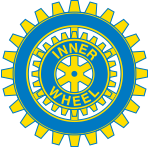 Alingsås-Lerum-Vårgårda IWC D236Minnesanteckningar från månadsmöte 20 Mars 2024Lokal: Restaurang Torarica LerumNärvarande:  27     st.          Gäster:   4     st.Årets motto: Shine a LightVärldspresident: Trish Douglas, EnglandInner Wheel och klubbens mål: Sann vänskapUppmuntra till personligt engagemang och hjälpsamhetFrämja internationell förståelseMötet: ”Minnen och erfarenheter från mitt yrkesliv inom hälso-och sjukvården”.Ett långt yrkesliv som började 1973 med Sjuksköterskeutbildning i Uddevalla.Även på den tiden var sjuksköterskekompetens ett bristyrke.1974 flyttade Margareta till Köping, sökte 9 tjänster fick alla.!Året därpå flyttade familjen till Alingsås, som chef på sjukhuset där, var Åke Gustavsson, kirurgkliniken. Ronder på sjuksalarna var strikt ordnat i rangordning likt ett ” Luciatåg”. Ibland var doktor Ekman från Borås med. ”Garissa projektgrundaren.”1978 fick Margareta distriktsjuksköterskekompetens och som organisatör.1980 Primärvårdens utbyggnad. Gråbo doktorn Bengt Dahlin var en av hjärnorna bakom detta.  1985 Hemsjukvården startade med organisationen dygnet runt med även nattpatruller.  1992 Äldrereformen, kunna hjälpa patienter via telefon.Margareta visade upp mobiltelefonen på den tiden, en väska med batteri o tele lur ca 5 kg.MAS Reformen (Medicinskt ansvarig sjuksköterska). ”Lex Maria” uppstod på Maria Sjukhus i Stockholm 1936 på grund av förväxling av mediciner, där 4 patienter avled.Socialstyrelsen inrättades 2010, med Patientsäkerhetslagen, utredningar, inspektioner i vård och omsorg. Senare tillkom IVO (Inspektion vård och omsorg).Margareta mycket nöjd över sitt yrkesval och som varit delaktig i olika vårdutredningar.Bättre o säkrare vård viktigt.Margareta Mökander,  Trebarnsmor, har alltid haft patientsäkerhet i fokus.Tack Margareta .Födelsedagsuppvaktning: Margareta Mannerstål fick en IW- ros o Gratulationssång.Program: Margareta Mökander berättelse.Lotteri: Behållningen gick till Projekt Garissa.Övrigt: Distriktsmötet i Uddevalla beslutade att matrikeln 24/25 endast finns på hemsidan, Inner Wheel Nytt kommer att distribueras likt tidigare år.Bussutflykt onsdag 22 maj. Går till trakterna runt Falköping.Vice sekreterareEivor Blohm